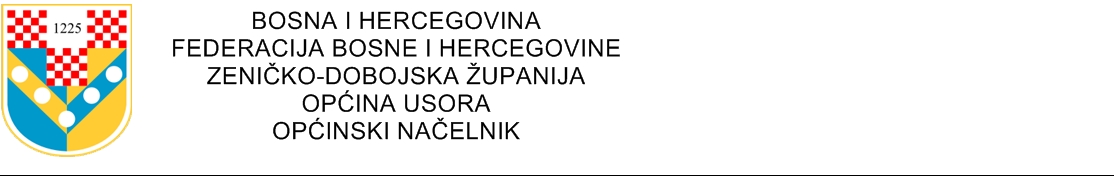 IZJAVA Ja, nižepotpisani_______________________________________ (Ime i prezime), s osobnom kartom broj: ______________________ izdatom od _____________________, u svojstvu predstavnika poslovnog subjekta ili obrta ili srodne djelatnosti ______________________________________(Naziv poslovnog subjekta ili obrta ili srodne djelatnosti), ID broj: _____________________ čije sjedište se nalazi u Općini Usora (grad/općina), na adresi _________________ (ulica i broj), kao podnosilac zahtjeva po Javnom pozivu Općinskog načelnika općine Usora za prikupljanje zahtjeva za odobrenje i dodjelu financijskih sredstava za subvencije u cilju očuvanje radnih mjesta za vrijeme pandemije i zabrane obavljanja djelatnosti, pod punom moralnom, materijalnom i krivičnom odgovornošću: I Z J A V LJ U J E Mda sam ispunio obaveze sa plaćanjem mirovinskog i invalidskog osiguranja, zdravstvenog osiguranja, izravnih i neizravnih poreza, sukladno važećim propisima u Bosni i Hercegovini zaključno sa 31.5.2020. godine,da nemam neizmirenih dugovanja prema Općini Usora, kao i javnim poduzećima i ustanovama čiji je osnivač općina Usora,da su dostavljene kopije dokumenata vjerne orginalu ida sam suglasan da Općina Usora u slučaju sumnje u točnosti podataka u dostavljenoj dokumentaciji zadržava pravo provjere točnosti iznesenih informacija kod nadležnih organa. Izjavu dao: ___________________________ 	Potpis i pečat nadležnog tijela ________________________________ 	________________________ (Mjesto i datum davanja izjave)